Bundesgymnasium – Bundesrealgymnasium   (HIB)   SaalfeldenSpeiseplan vom 11. – 14.5.2020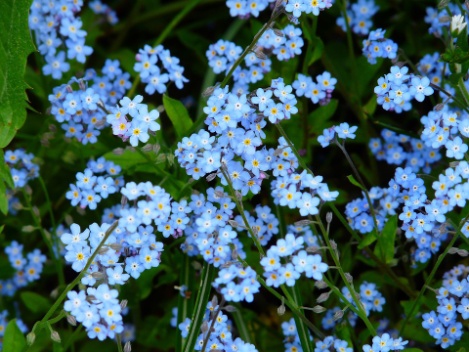 MONTAGFrühstückbuffetMittagessen:	Gulaschsuppe, Brot, Mischsalat, Topfenreisauflauf mit VanillesauceVege:				MinestroneAbendessen:	Weißwürstel, Weckerl, Senf, KartoffelsalatVege:	GemüsetarteDIENSTAGFrühstücksbuffet		Mittagessen:	Suppe, Fleischkrautstrudel mit Chili-Kräutersauce, Petersilkartoffeln, Salat, ApfelmusschnitteVege:	Spinat-Couscous-LaibchenAbendessen:	Nudeln mit Ruccolapesto, Parmesan, SalatMITTWOCH			Frühstücksbuffet		Mittagessen:	Suppe, Hirse-Käse-Soufflé mit Paprikacreme, Salat, gefüllte BrandteigkrapferlAbendessen:	Hamburger mit Tomaten, Gurken, grüner Salat, Cocktailsauce, TeeDONNERSTAGFrühstückbuffetMittagessen:	Suppe, Selchfleischknödel mit Bratensauce, Sauerkraut, Salat, Schokoterrine mit marinierten ErdbeerenVege:	Rohnenknödel auf Lauchstreifen mit KrensauceGuten Appetit!                  			Änderungen vorbehalten! *Für Informationen über allergene Stoffe wenden Sie sich bitte an  unsere Mitarbeiter!